                                                             Resume        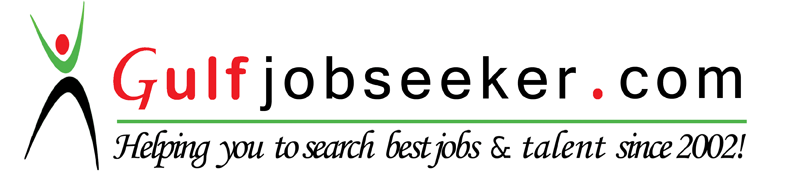 Whats app  Mobile:+971504753686 Gulfjobseeker.com CV No:1566270E-mail: gulfjobseeker@gmail.com                           Secretary/AdministratorOverviewQualified secretary with over 6.7 years of varied administrative work experience and proven ability to handle and manage office environment; Possesses effective organizational skills in addition to willingness to work above and beyond the call of duty.Objective – To obtain a position as a secretary in a people-oriented organization with a challenging environment, to achieve the corporate goals, and to maximize my secretarial skills and experience.Core Knowledge and Functional Skill Areas-In depth knowledge of Microsoft Office suites and internet telephone operations.Relevant experience in software applications such as, SAP CRM, ERP and Outlook.Quick learner of new software applications.Word processing – Ability to type 60-80 words per minute.Proficient in spelling and grammar in English, Hindi and Urdu.Professional verbal/written communication skills.Dealing with telephone and email enquiries;Creating and maintaining filing systems;Scheduling and attending meetings, creating agendas and taking minutes - shorthand may be required;Arranging appointments;Organising travel for staff.Personal Attributes-Accuracy | Excellent organizational skills | Confidentiality | Planning and Time managementInitiative | Reliability | Stress tolerance | Customer-service orientation.Willingness to work in a flexible schedule and high workload.Qualifications:-Bachelor in Business AdministrationMasters in Business AdministrationSkills:-Strong organisational skills;Presentation skills and attention to detail;The ability to plan my work, work on my own initiative and meet deadlines;The ability to manage pressure and conflicting demands and prioritise tasks and workload;Oral and written communication skills;Word processing;Letter writing;Tact, discretion and respect for confidentiality;A pleasant, confident telephone manner;Teamwork;Reliability and honesty;Six Sigma Yellow & Green Belt CertifiedSAP CRM SkillWORK EXPERIENCE-Employers name- AMERICAN EXPRESS PVT LTD (BPO)Location - Gurgaon, INDIASECRETARY- March 2013 till December 2015Duties-Prepared and organized paperwork and other materials as needed for meetings, conferences, travel arrangements and expenses reports. Maintained office scheduling and event calendars.Composed, typed, and distributed meeting agendas and minutes, routine correspondences and reports.Set up and handled incoming mail and office filing systems.Collected and coordinated the flow of internal and external information.Managed office equipment and office space.Established the administrative work procedures for tracking staff’s daily tasks.ACHIEVEMENTSLearned to operate new office technologies as they were launched and implemented.Promoted to supervisor of other secretarial/clerical staff.Assumed responsibility of providing new employees with training and orientation.WORK EXPERIENCE-Employers name- Convergys Pvt Ltd (BPO)Location - Gurgaon, INDIAADMINISTRATOR- April 2009 - Feb 2013Responsible for handling the day to day administrative tasks of the office and making sure that everything runs smoothly.Duties-Carrying out large volumes of filing while retaining a good level of accuracy and efficiency.Maintaining an effective administration system.Rapidly responding to and resolving any administrative problems.Coordinating office procedures.Making sure that information is quick and easy to locate.Ordering and maintaining office stationery and equipment.Typing up correspondence including letters, faxes, minutes and memos.Offering a warm and friendly welcome to any visitors.Receiving and redirecting telephone calls.Booking travel and accommodation for senior managersUpdating office manuals and brochures.